Central Victorian VeteransGolfers AssociationAnnual Goldfields TournamentBelvoir Park Golf Course:	14th & 15th of November 2022Two Divisions Open for Men and Ladies A & B Grades StablefordEntry FormSurname: 					First Name: 						District Association: 										GA Handicap: 			Golf Link No: 						Phone Number: 					Email: 												Please Complete the following information: (Circle your response please)I will be walking the course 				Yes 		NoI will be using a one-person motorised vehicle 	Yes 		NoI will be using a two Person Golf Cart			Yes 		NoIf sharing a Two Person Cart, please provide Name of Partner 				Entry FeesRegistration open until 4th of November or until field (120) is full $60.00 per player for Two Day TournamentPayment Methods:Electronic Payment preferred to Central Victorian Golfers Association IncBSB: 	633 000	Account No.		5309 3555Put your name in the description section of the transaction. No entry payments will be accepted on the day of the tournament.Other Method:If wishing to pay by Cheque or Money order. Please attach Cheque or money order to this completed form and mail to Tournament Director CVVGA 10 Thunder Street Bendigo VIC 3550. Please ensure this arrives prior to the 4th of November 2022	Central Victorian VeteransGolfers AssociationAnnual Goldfields TournamentBelvoir Park Golf Course:	14th & 15th of November 2022Two Divisions Open for Men and Ladies A & B Grades General InformationPlay will commence at 10:30am on Monday and 9:00am on Tuesday. Please report and register at least 30 minutes before scheduled hit off time.All players must be a registered and financial member of the VVGA District Association.Closing date for entries is Friday 4th November 2022 or when Capacity Field is reached (120 Players)Entry Fee includes a Bagged Lunch on Monday and on Tuesday prior to presentations.Golf Carts are available for Hire from Belvoir Park Pro Shop Ph: 0413 514 662Visitors from all VVGA District Association Clubs will be made most welcome.Contact Details:Tournament Director Rob Rossiter 0466 361 557. stats.ccvets@outlook.comPresident CVVGA	Brian Smith 	0459 671 833Please complete this form and send to the Tournament Director on above email. Please provide date of payment: 	/	/	 and EFT Receipt Number: 					  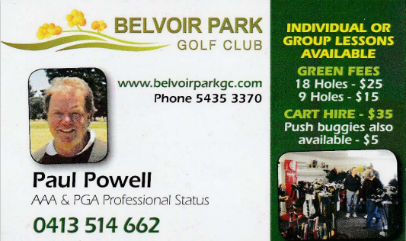 Tournament proudly Sponsored by Tyler Kellow - Hip Pocket Kennedy St Bendigo and Paul Powell - Belvoir Park Golf Club Professional